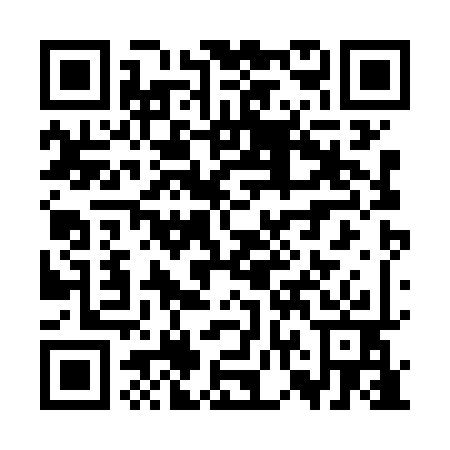 Prayer times for Borawskie-Awissa, PolandWed 1 May 2024 - Fri 31 May 2024High Latitude Method: Angle Based RulePrayer Calculation Method: Muslim World LeagueAsar Calculation Method: HanafiPrayer times provided by https://www.salahtimes.comDateDayFajrSunriseDhuhrAsrMaghribIsha1Wed2:154:5512:275:378:0110:322Thu2:144:5312:275:388:0210:333Fri2:134:5112:275:398:0410:334Sat2:124:4912:275:408:0610:345Sun2:114:4712:275:418:0810:356Mon2:104:4512:275:428:0910:367Tue2:104:4312:275:438:1110:368Wed2:094:4212:275:448:1310:379Thu2:084:4012:275:458:1510:3810Fri2:074:3812:275:468:1610:3811Sat2:074:3612:275:478:1810:3912Sun2:064:3412:275:488:2010:4013Mon2:054:3312:275:498:2110:4114Tue2:054:3112:275:508:2310:4115Wed2:044:2912:275:518:2510:4216Thu2:034:2812:275:528:2610:4317Fri2:034:2612:275:538:2810:4318Sat2:024:2512:275:548:3010:4419Sun2:024:2312:275:558:3110:4520Mon2:014:2212:275:568:3310:4621Tue2:014:2012:275:578:3410:4622Wed2:004:1912:275:578:3610:4723Thu2:004:1812:275:588:3710:4824Fri1:594:1612:275:598:3910:4825Sat1:594:1512:276:008:4010:4926Sun1:584:1412:276:018:4110:5027Mon1:584:1312:286:028:4310:5028Tue1:574:1212:286:028:4410:5129Wed1:574:1112:286:038:4510:5230Thu1:574:1012:286:048:4710:5231Fri1:574:0912:286:058:4810:53